الجمهورية الجزائرية الديمقراطية الشعبية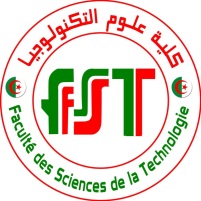 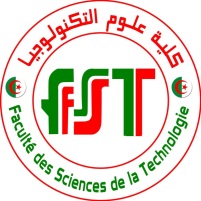 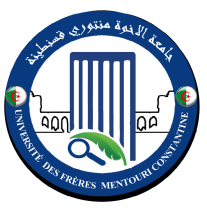 وزارة التعليم العالي و البحث العلميجامعة الإخوة منتوري قسنطينة 1كلية علوم التكنولوجيامحضر إجتماع اللجنة العلمية للقسمقسم……………………………… بيانات الدورةبتاريخ ..................... و الساعة ...................... انعقدت دورة عادية (استثنائية) للجنة العلمية لقسم  .......................ب (قاعة الإجتماعات أو المكتب)........................... و ذلك بعد إكتمال النصاب القانوني.قائمة الحاضرين في أعمال الدورة العادية للجنة العلمية للقسمقائمة الغائبين في أعمال الدورة العادية للجنة العلمية للقسمجدول الأعمال 1 - .............................................................2 - .............................................................3- .......................................................................................................................................................................................................8- متفرقاتافتتح الجلسة رئيس اللجنة السيد ..............................، وبحضور الأعضاء السالف ذكرهم، وذلك بعد تقديم بعض القوانين والنصوص التشريعية، تم التطرق لبنود جدول الأعمال.دراسة طلبات الموافقة علي لجنة مناقشة الدكتوراه في العلوم:المرشح: ................................     بعد الاطلاع و دراسة ملف المترشح وافقت اللجنة العلمية لقسم ............................. على مناقشة أطروحة الدكتوراه في العلوم للسيد ............................عنوان الأطروحة: .................................................................... تاريخ أول تسجيل في الدكتوراه :.....................................مدير الأطروحة: الأستاد ..........................................     تتكون لجنة المناقشة من:رئيس اللجنة:......................... 	       أستاذ          جامعة الإخوة منتوري – قسنطينة 1 المقرر: ..........................           أستاذ          جامعة الإخوة منتوري – قسنطينة 1الأعضاء:      ..........................          أستاذ            جامعة الإخوة منتوري – قسنطينة 1    ..........................          أستاذ             جامعة .........................................      ..........................          أستاذ            جامعة .........................................   الإنتاجات العلمية الخاصة بالمترشح حيث يظهر اسمه في الموضع الاولPublication Internationale :Intitulé : …………………………………..Auteurs : …………………………………..Revue Spécialisée : ………………………Volume : …………………………………..Issue N° : ……………., Année : ……….Pages : ……………………………………..ISSN : ……………………………………..Editeur de la revue : ……………………Editeur En Chef : ………………………...Facteur d’Impact ou Indexation (Si possible) : …….Indexation (Si possible):…………………Catégorisation de la revue selon les bases de données DGRSDT : …….. (Année de la base de données……….), Numéro indexation :…...Adresse URL : ……………………………………..Communication InternationaleIntitulé : ………………………………………………………….Auteurs : …………………………………………………………Conférence : ……………………………………………………Proceedings : …………………………………………………..Date : ……………………………………………………………Volume : ………………………………………………………..Pages : ………………………………………………………….ISSN ou ISBN : ……………………………………………Adresse URL : ……………………………………………….دراسة طلبات الموافقة علي لجنة مناقشة الدكتوراه الطور الثالث LMD:المترشح .: ...................................تاريخ أول تسجيل: ......................... بعد 2016بعد الاطلاع علي محضر لجنة التكوين في الدكتوراه لقسم ............................. بعد التحقق من ملف المترشح و حصوله على رصيد 180 نقطة، وافقة اللجنة العلمية للقسم على لجنة مناقشة أطروحة الدكتوراه الطور الثالث LMD للسيد ......................... تاريخ أول تسجيل: ......................... قبل 2016بعد الاطلاع علي محضر لجنة التكوين في الدكتوراه لقسم ............................. بعد التحقق من ملف المترشح وافقة اللجنة العلمية للقسم على لجنة مناقشة أطروحة الدكتوراه الطور الثالث LMD للسيد .............................. عنوان الأطروحة: .................................................................... مدير الأطروحة: الأستاد ..........................................     تتكون لجنة المناقشة من:رئيس اللجنة:......................... 	       أستاذ          جامعة الإخوة منتوري – قسنطينة 1 المقرر: ..........................           أستاذ          جامعة الإخوة منتوري – قسنطينة 1الأعضاء:      ..........................          أستاذ            جامعة الإخوة منتوري – قسنطينة 1    ..........................          أستاذ             جامعة .........................................      ..........................          أستاذ            جامعة .........................................   الإنتاجات العلمية الخاصة بالمترشح حيث يظهر اسمه في الموضع الاولPublication Internationale :Intitulé : …………………………………..Auteurs : …………………………………..Revue Spécialisée : ………………………Volume : …………………………………..Issue N° : ……………., Année : ……….Pages : ……………………………………..ISSN : ……………………………………..Editeur de la revue : ……………………Editeur En Chef : ………………………...Facteur d’Impact ou Indexation (Si possible) : …….Indexation (Si possible):…………………Catégorisation de la revue selon les bases de données DGRSDT : …….. (Année de la base de données……….), Numéro indexation :…...Adresse URL : ……………………………………..Communication InternationaleIntitulé : ………………………………………………………….Auteurs : …………………………………………………………Conférence : ……………………………………………………Proceedings : …………………………………………………..Date : ……………………………………………………………Volume : ………………………………………………………..Pages : ………………………………………………………….ISSN ou ISBN : ……………………………………………Adresse URL : ……………………………………………….دراسة ملفات طلب حركية قصيرة المدي بالجارج:بعد الاطلاع على جميع الملفات والتأكد من مدونة المعايير المعتمدة من طرف المجلس العلمي للكلية كذلك مدى مطابقتها مع جميع الملفات المرفقة، أفضت عملية ترتيب الطلبات إلى مايلي: 3-1 تحسين المستوي في الخارج:الاسم  و اللقب	     مجموع النقاط      الوجهة1/	....................... 	.......        ................2/  .......................      	........        ...............في قائمة الانتظار1/	....................... 	.......        ................2/  .......................      	........        ...............3-2 الإقامات العلمية قصيرة المدي ذات مستوي عالي:الاسم  و اللقب	     مجموع النقاط      الوجهة1/	....................... 	.......        ................2/  .......................      	........        ...............في قائمة الانتظار1/	....................... 	.......        ................2/  .......................      	........        ...............3-3 التظاهرات العلمية الدولية المصنفة و المفهرسة:الاسم  و اللقب	     مجموع النقاط      الوجهة1/	....................... 	.......        ................   مصاريف التسجيل ........ € وعنوان المداخلة...................2/  .......................      	........        ...............   مصاريف التسجيل ........ € وعنوان المداخلة...................في قائمة الانتظار1/	....................... 	.......        ................   مصاريف التسجيل ........ € وعنوان المداخلة...................2/  .......................      	........        ...............   مصاريف التسجيل ........ € وعنوان المداخلة...................دراسة ملفات العودة من حركية قصيرة المدي بالجارج:دراسة طلبات نشر المطبوعات البيداغوجية:5-1 بعد التقارير الإيجابيةبعد الإطلاع علي تقارير الخبرة الإيجابية و المنجزة من طرف : الخبير الأول :..............................الخبير الثاني :..............................وافقت اللجنة العلمية للقسم على نشر المطبوعة البيداغوجية للأستاذ...................عنوان المطبوعة: ........................................ المادة المدرسة: .......................................... ج م ع ت/ ليسانس / ماستر: ......................تاريخ محضر اللجنة البيداغوجية: .....................تاريخ محضر اللجنة العلمية لتعيين الخبراء:  .....................تاريخ محضر المجلس العلمي للمصادقة علي التقارير الإيجابية للخبراء .....................5-2 تعيين الخبراءوافقت اللجنة العلمية للقسم على تعيين الخبراء لتقييم المطبوعة البيداغوجية للأستاذ :.................................. عنوان المطبوعة: .................................... المادة المدرسة: ......................................ج م ع ت/ ليسانس / ماستر: ................. تاريخ محضر اللجنة البيداغوجية: ...................تاريخ محضر اللجنة العلمية لتعيين الخبراء:  .....................تاريخ محضر المجلس العلمي للمصادقة علي تعيين الخبراء ..................دراسة طلبات الترقية الأكاديمية.................................................................................................................................................................................................................................................................................................................................................................................................................................................................................................................................................................................................................................................................................................................................................................................................................................................................... متفرقات....................................................................................................................................................................................................................................................................................................................................................................................................................................................................................................................................................................................................................................................................................................................................................................................................................................................................رفعت الجلسة علي ................................... بعد التطرق لكل النقاط المدرجة في جدول الأعمال.رئيس اللجنة العلمية للقسم                                                                            رئيس القسمرقم الدورةتاريخ الدورةطبيعة الدورةطبيعة الدورة10……………….عاديةإستثنائية10/2023……………….الرقمالاسم  و اللقب الصفة1............................رئيس اللجنة العلمية للقسم2............................رئيس القسم3............................عضو4............................عضو5............................عضو6............................عضو7............................عضوالرقمالاسم واللقب  الصفة1...........................عضو2...........................عضوالمستفيدالبلد المستقبلالمدة الممنوحةختم شرطة اللحدود...................................................................................تاريخ الخروج:...................تاريخ الخروج:...................